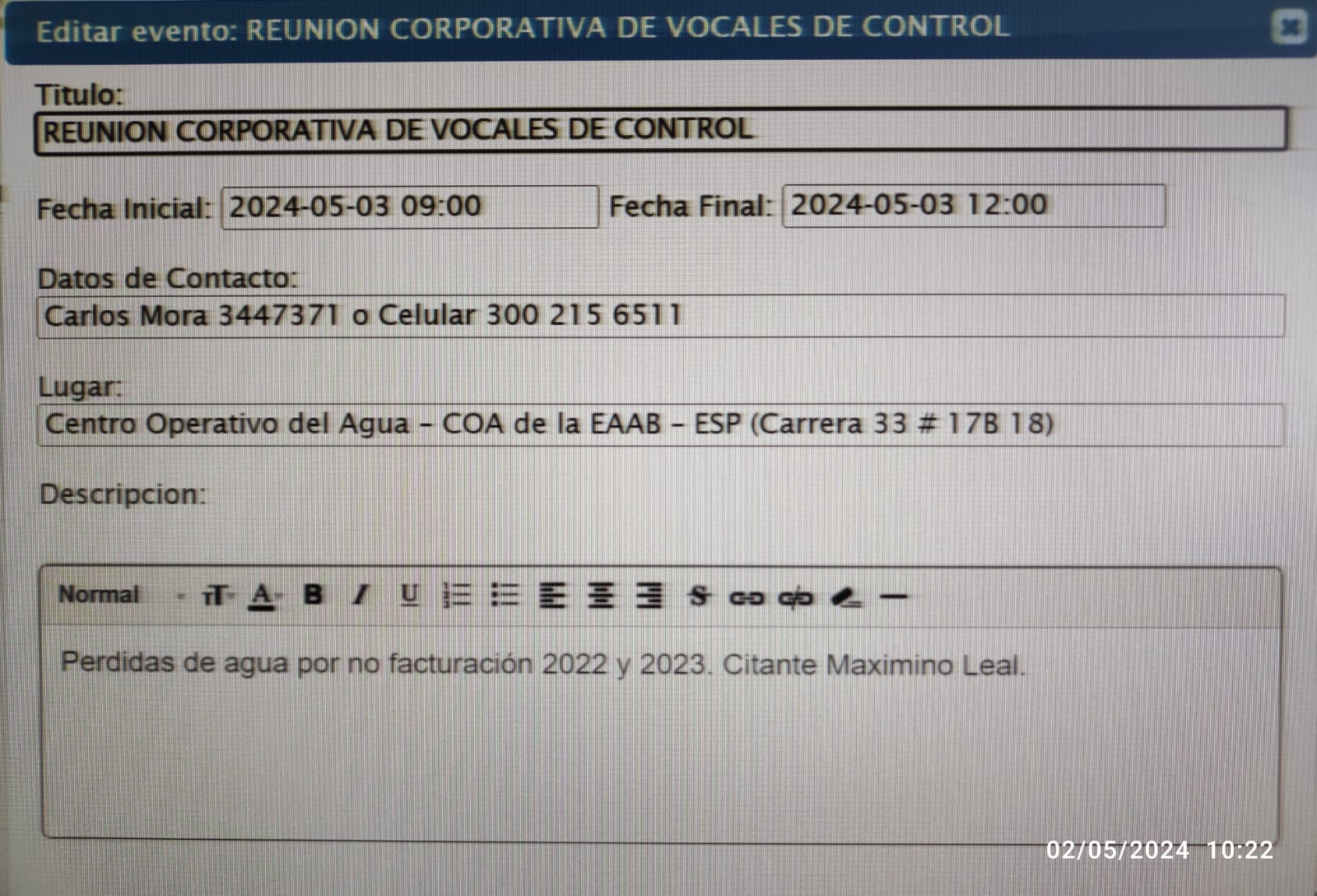                                                                                                                                                                    Página: 1  de:    DESARROLLO ORDEN DEL DÍA: Tema: Nueva Gerencia de Perdidas, radicación 044626, pidió aplazamiento (129120)Anexe lista de asistencia.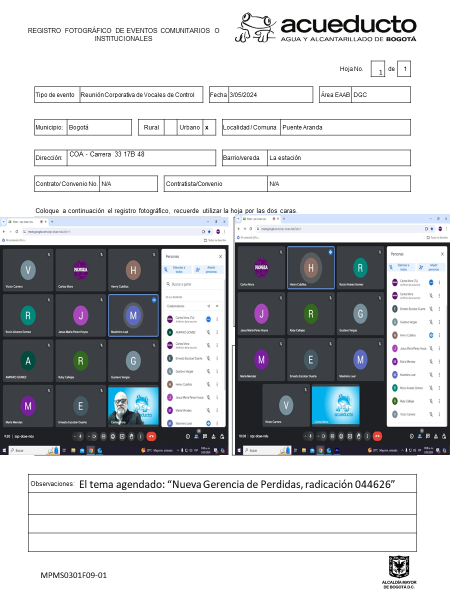 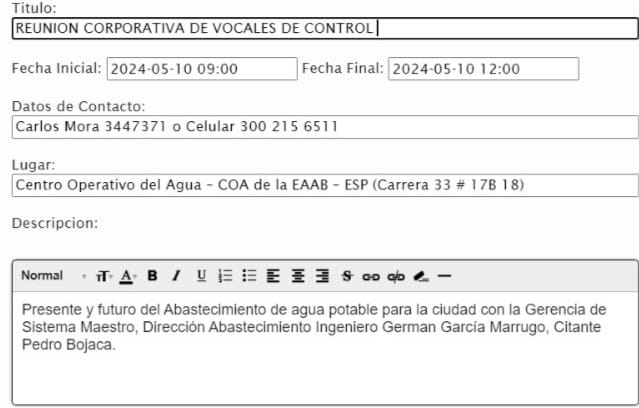                                                   AYUDA DE MEMORIADESARROLLO ORDEN DEL DÍA: 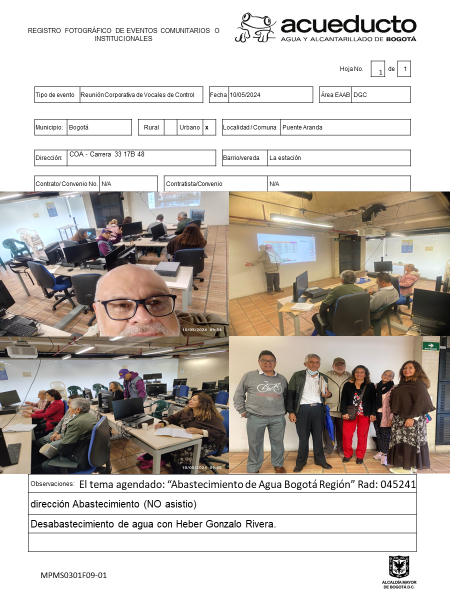 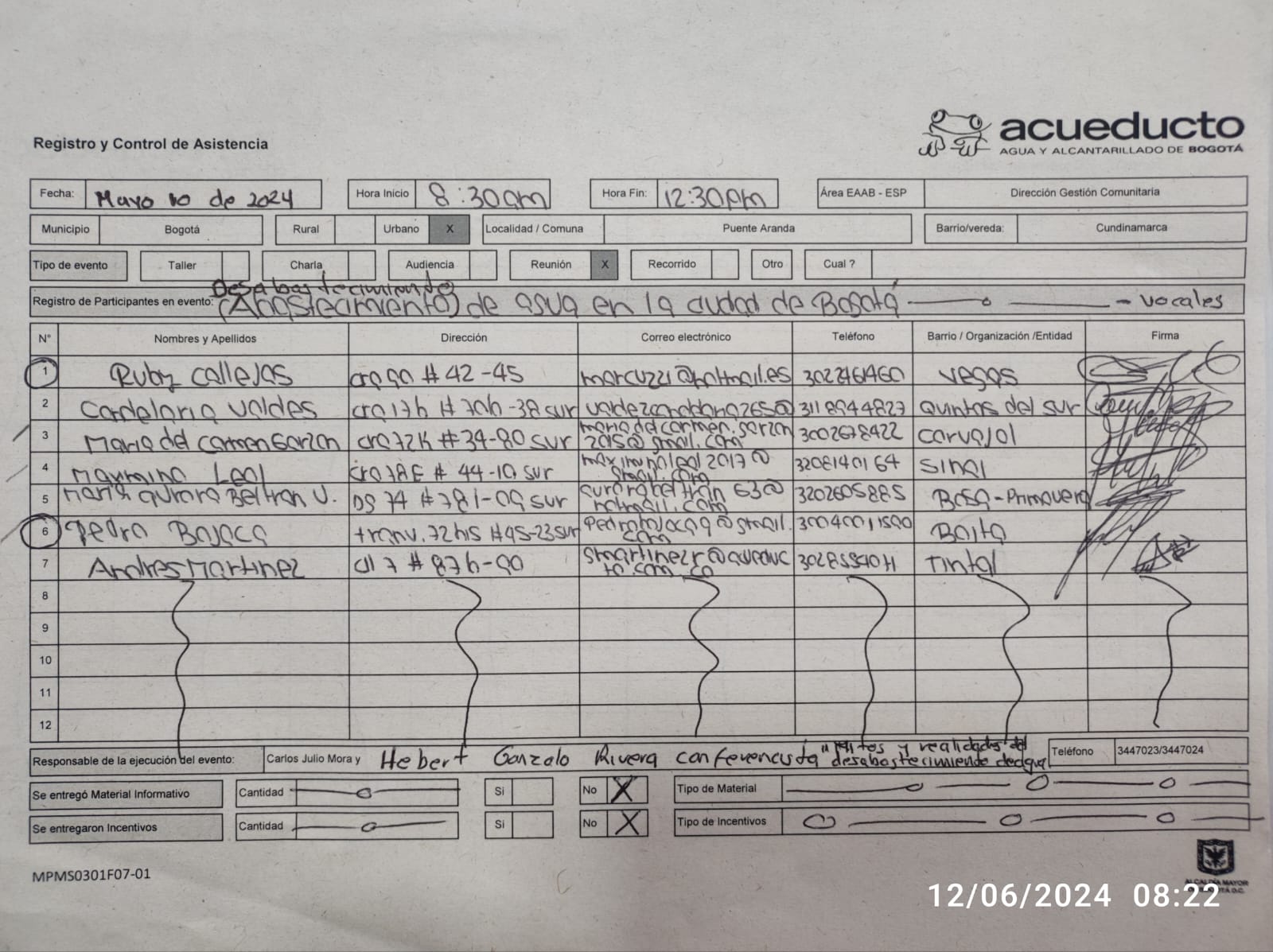 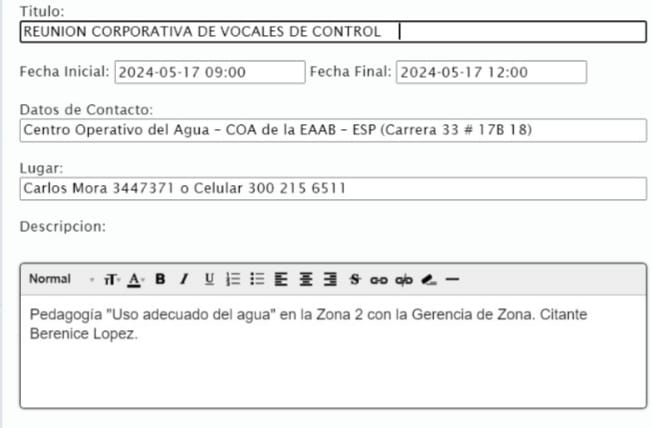                                        AYUDA DE MEMORIADESARROLLO ORDEN DEL DÍA: 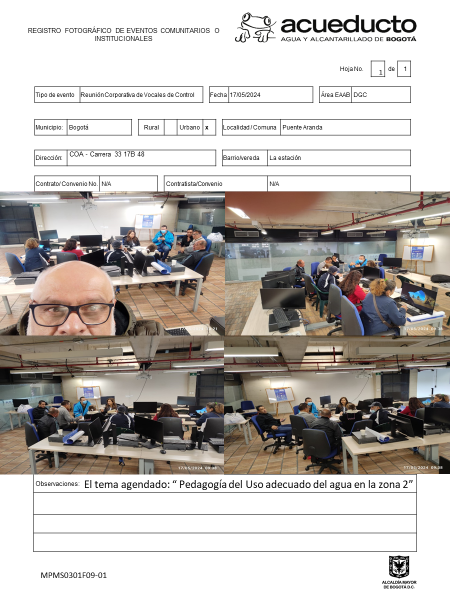 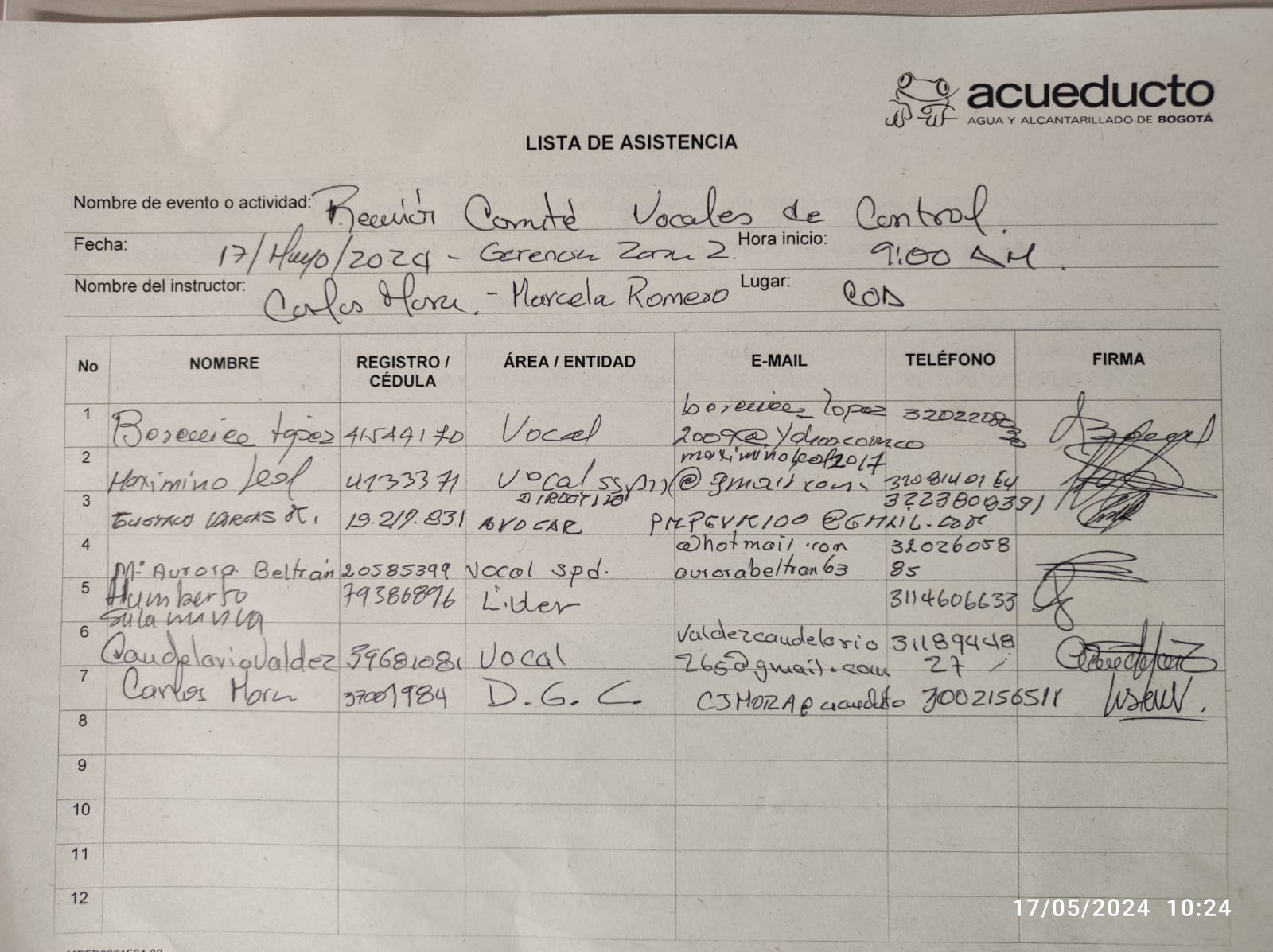 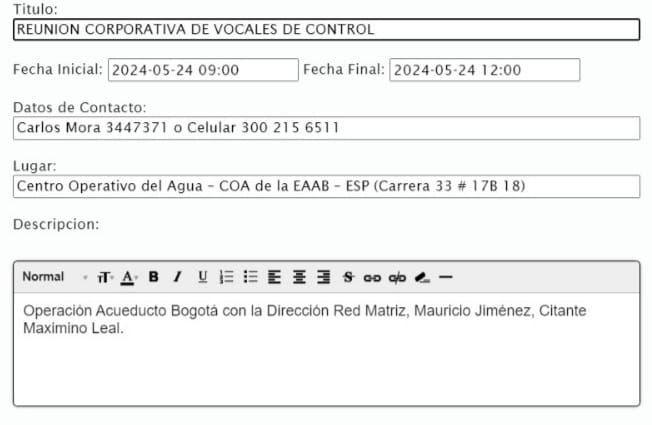                                               AYUDA DE MEMORIAVideo DESARROLLO ORDEN DEL DÍA: 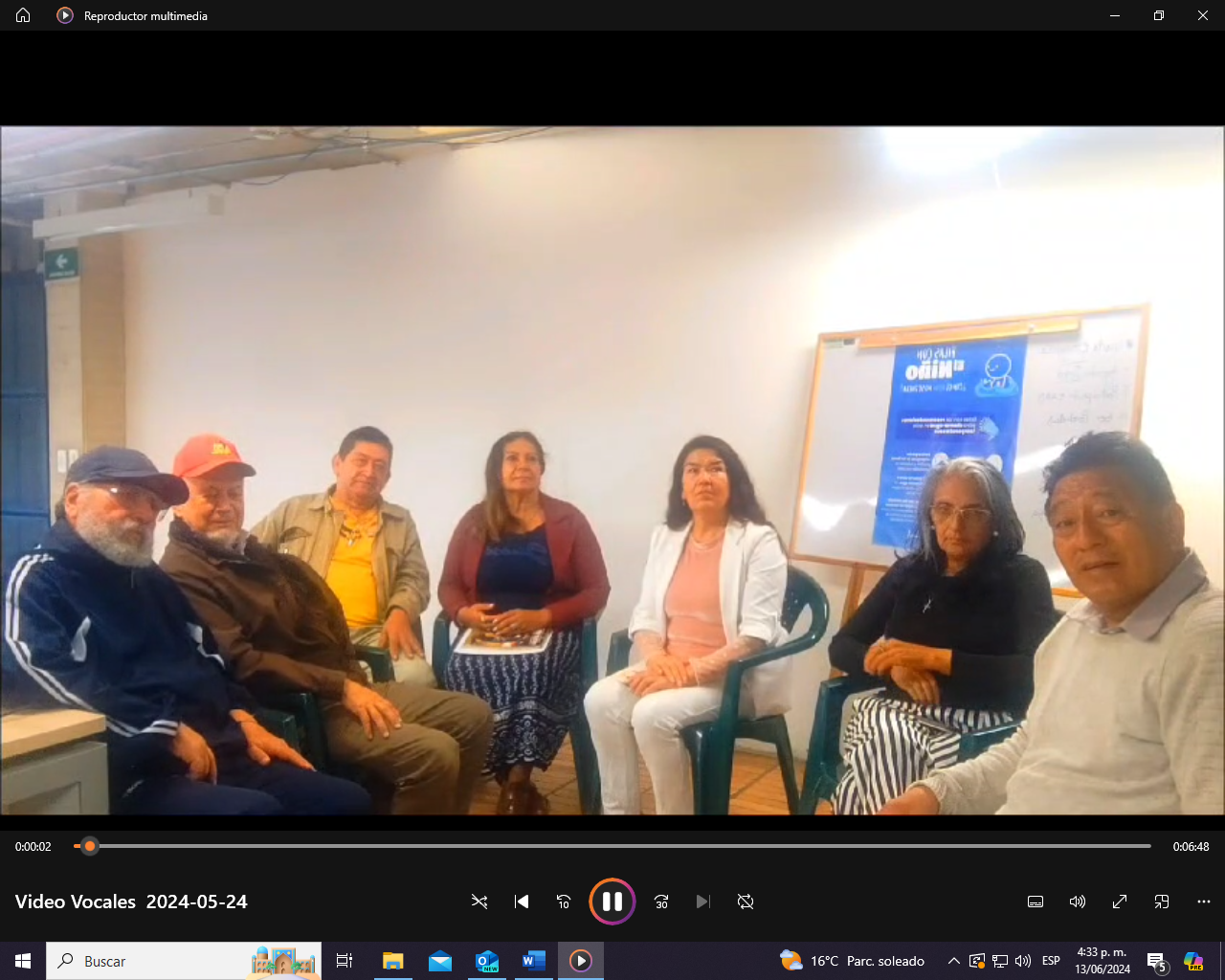 Asistentes: Maximino Leal, Roció Álvarez, Ma. Aurora Beltrán, Rubí Callejas, Ernesto Escobar,                    Ángel Moreno, Gustavo Vargas.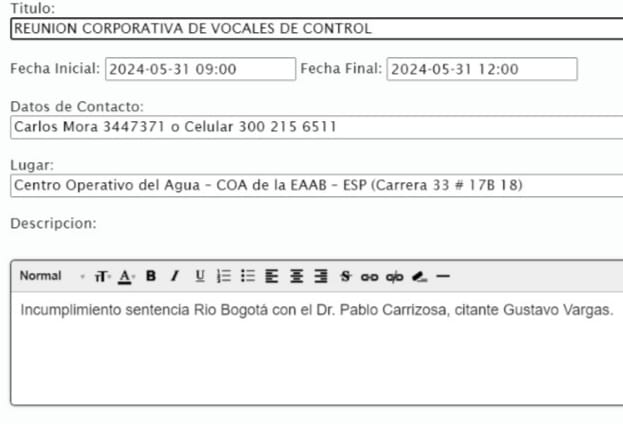 AYUDA DE MEMORIADESARROLLO ORDEN DEL DÍA: 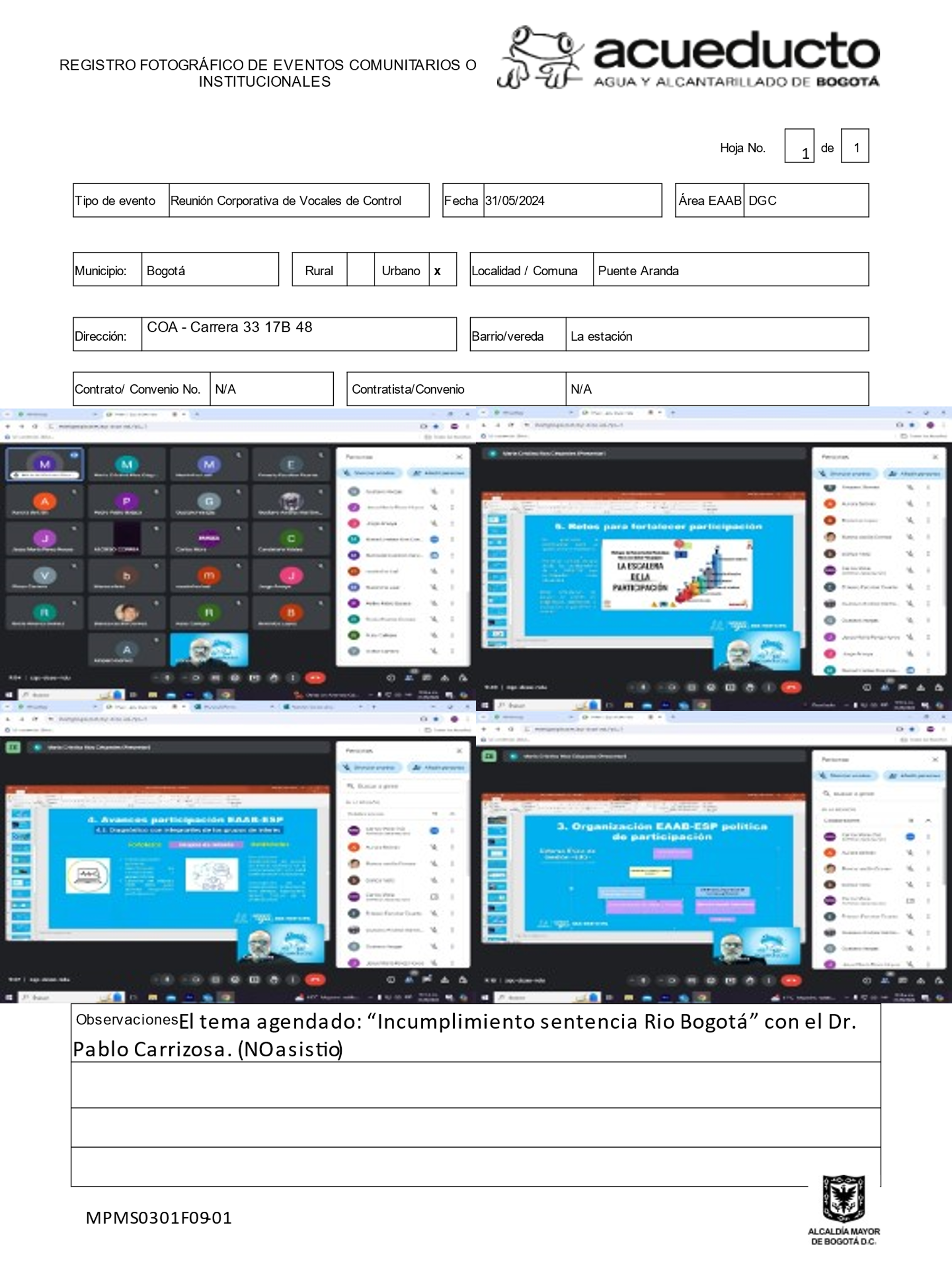 Reunión de: Corporativa de Vocales de ControlFecha:     3 de Mayo de 2024                        Hora inicio:  9:00 am        Hora Final: 12:00pmLugar: Centro Operativo del Agua COA Moderador, Carlos MoraExpositor: Nueva Gerencia Perdidas. DESCRIPCIÓNRESPONSABLEFECHAParticipación del Moderador Carlos MoraCarlos Mora3-05-2024REUNION CORPORATIVA DE VOIOCALES DE CONTROLREUNION CORPORATIVA DE VOIOCALES DE CONTROLREUNION CORPORATIVA DE VOIOCALES DE CONTROLREUNION CORPORATIVA DE VOIOCALES DE CONTROLFechaNombrecelularemail5/03/2024Víctor carrero19120812victor.carrero88@gmail.com5/03/2024Henry Cubillos castillo 31849193805/03/2024Ernesto Escobar Duarte3223323392escobarduarteernesto@gmail.com5/03/2024Martha Cecilia Diaz Cruz 3137156802marthavocal31@gmail.com 5/03/2024Gustavo Vargas Morales 3223808391pmpgvm100@gmail.com5/03/2024Rubi Marithza Callejas3022461460marcuzzi@hotmail.es5/03/2024Maximino Leal3208140164maximinoleal2017@gmail.com5/03/2024Jesús Maria Perez Hoyos3027527682jomaperho@gmail.com5/03/2024VICTOR Carrero3142988942victor.carrero88@gmail.com5/05/2024Paulino Gutierrez  Castillo 3202286939edilpaulinogutierrez@hotmail.comReunión de: Corporativa de Vocales de ControlFecha:     10 de mayo de 2024                        Hora inicio:  9:00 am        Hora Final: 12:00pmLugar: Centro Operativo del Agua COA Moderador, Carlos MoraTema: “Abastecimiento de Agua Bogotá Región”Expositor invitado: Dirección Abastecimiento Rad: 045241DESCRIPCIÓNRESPONSABLEFECHAAbastecimiento de agua Bogotá RegiónDirección Abastecimiento NO asistió10-05-2024Desabastecimiento de agua en BogotáHeber Gonzalo Rivera.10-05-2024Participación del Moderador Carlos MoraCarlos Mora10-05-2024Reunión de: Corporativa de Vocales de ControlFecha:     17 de mayo de 2024                        Hora inicio:  9:00 am        Hora Final: 12:00pmLugar: Centro Operativo del Agua COA Moderador, Carlos MoraTema: “Pedagogía del uso adecuado del Agua en la Zona 2”Expositor invitado: Gerencia Zona 2 DESCRIPCIÓNRESPONSABLEFECHASe presentaron las actividades Pedagógicas de esa ZonaGerente Zona 217-05-202417-05-2024Participación del Moderador Carlos MoraCarlos Mora17-05-2024Reunión de: Corporativa de Vocales de ControlFecha:     24 de mayo de 2024                        Hora inicio:  9:00 am        Hora Final: 12:00pmLugar: Centro Operativo del Agua COA Moderador, Carlos MoraTema: “Operación del acueducto de Bogotá”Expositor invitado: Dirección red matriz, Rad: 044625DESCRIPCIÓNRESPONSABLEFECHADirección red matriz Rad: 044625 No asistió24-05-2024  “             “       “Memo 2541001-2024-159229-05-2024Participación Moderador Carlos Mora24-05-2024Se realizo Video VeeduríaPlanetario24-05-2024Reunión de: Corporativa de Vocales de ControlFecha:     31 de mayo de 2024                        Hora inicio:  9:00 am        Hora Final: 12:00pmLugar: Centro Operativo del Agua COA Moderador, Carlos MoraTema: “Incumplimiento Sentencia Rio Bogotá”Expositor invitado: Pablo CarrizosaDESCRIPCIÓNRESPONSABLEFECHANo asistio a la reunión virtualPablo Carrizosa31-05-2024Política de Participación EAABCristina Ríos de la DGC31-05-2024Participación del Moderador Carlos MoraCarlos Mora31-05-2024fecha Por favor escriba su Nombre Completo Celular Su correo electronico (e-mail) es:                                - GRACIAS  por registrar su Asistencia - 31/05/2024VICTOR carrero314298894231/05/2024Rocio Alvarez Gómez 3125676865rocioalvgom0409@gmail.com 31/05/2024Maritza Amparo Gómez Ortiz 3046274454Engativavocaldecontro@gmail.com 31/05/2024Jorge Ancisar Amaya Gaona 3202158166jorgeamayagaona1974@gmail.com31/05/2024Maria Aurora beltran urrego 3202605885aurorabeltran63@hotmail.com 31/05/2024Alonso de Jesús correa Sánchez 3134728300cb08kennedyalonso@gmail.com31/05/2024Nohemi Morales31444288090noemirales0@gmail.com31/05/2024Candelaria valdez 3118944827Valdezcandelaria265@gmail.com31/05/2024Maximino leal3208140164maximinoleal2017gmail.com31/05/2024Blanca Cecilia Gomez Niño 51563875blancego57@gmail.com31/05/2024BERENICE LOPEZ SANCHEZ41544170berenice_lopez2009@yahoo.com.co31/05/2024Ruby callejas3022461460marcuzzi@hotmail.es31/05/2024gustavo Andrés Martínez Rivera3028554071gmartinezr@acueducto.com.co31/05/2024Gustavo Vargas Morales 3223808391pmpgvm100@gmail.com31/05/2024Ana Matilde Hurtado 30048265anamatildehurtado@hotmail.com31/05/2024Ernesto Escobar Duarte3223323392escobarduarteernesto@gmail.com